Подаємо до вашого розгляду передпроектну пропозицію реконструкції центральної частини міста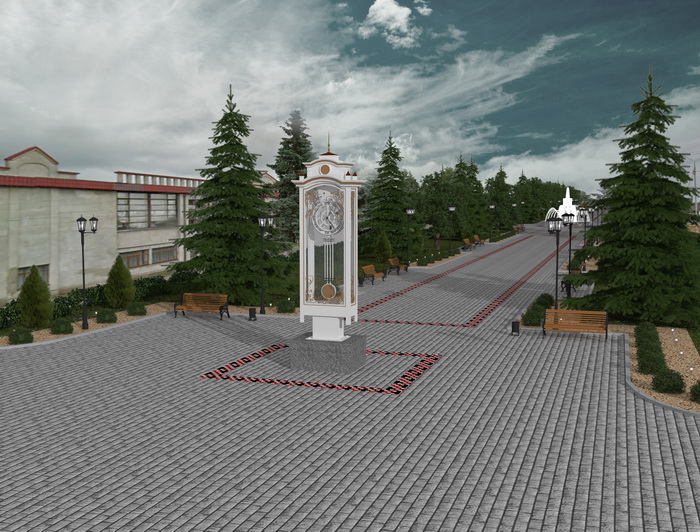 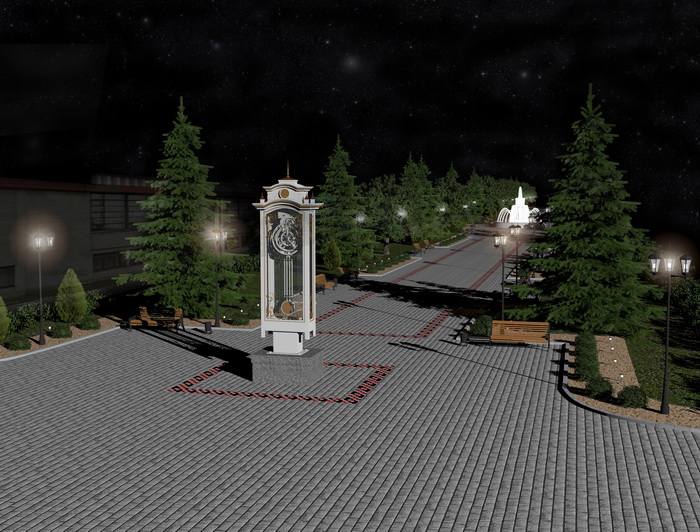 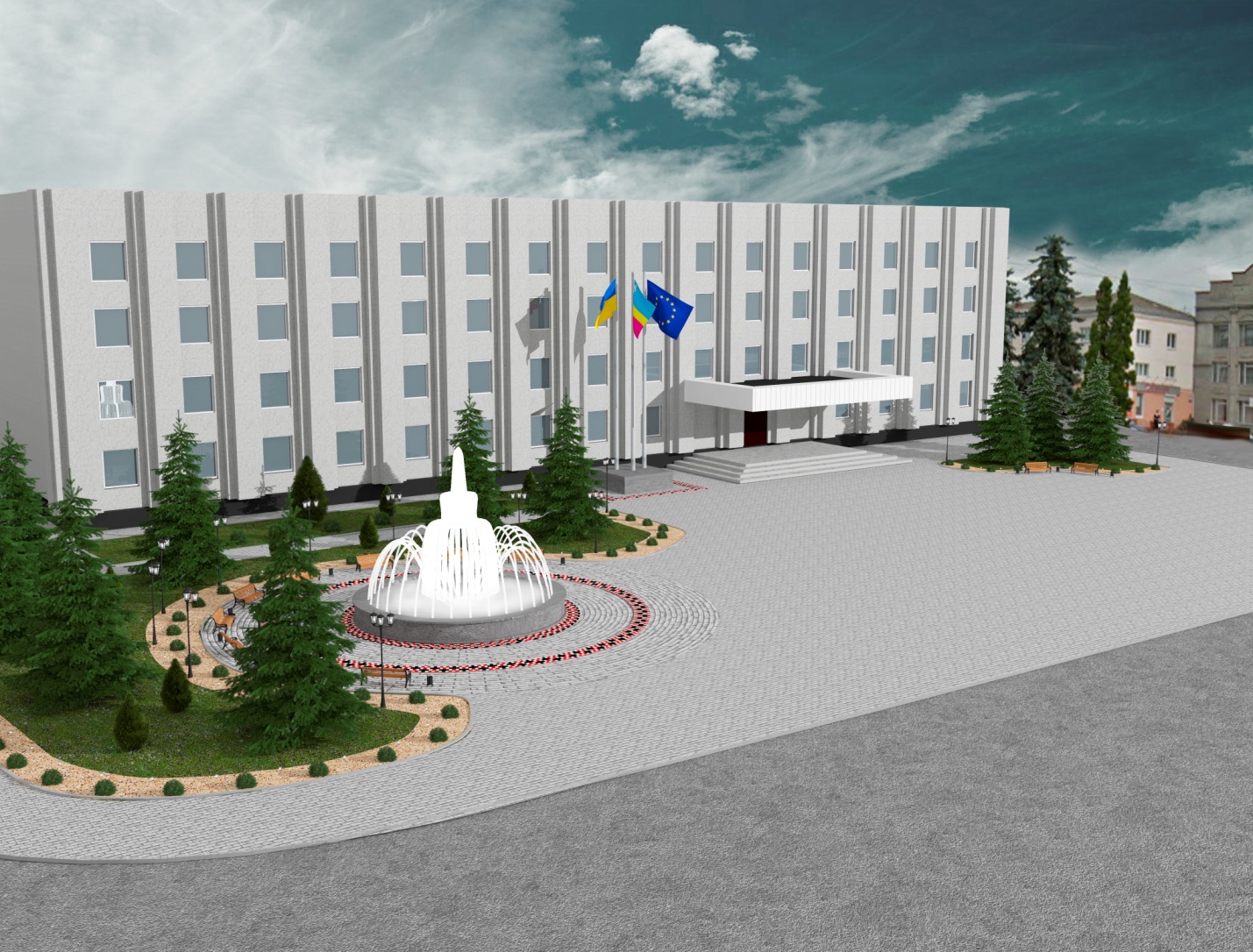 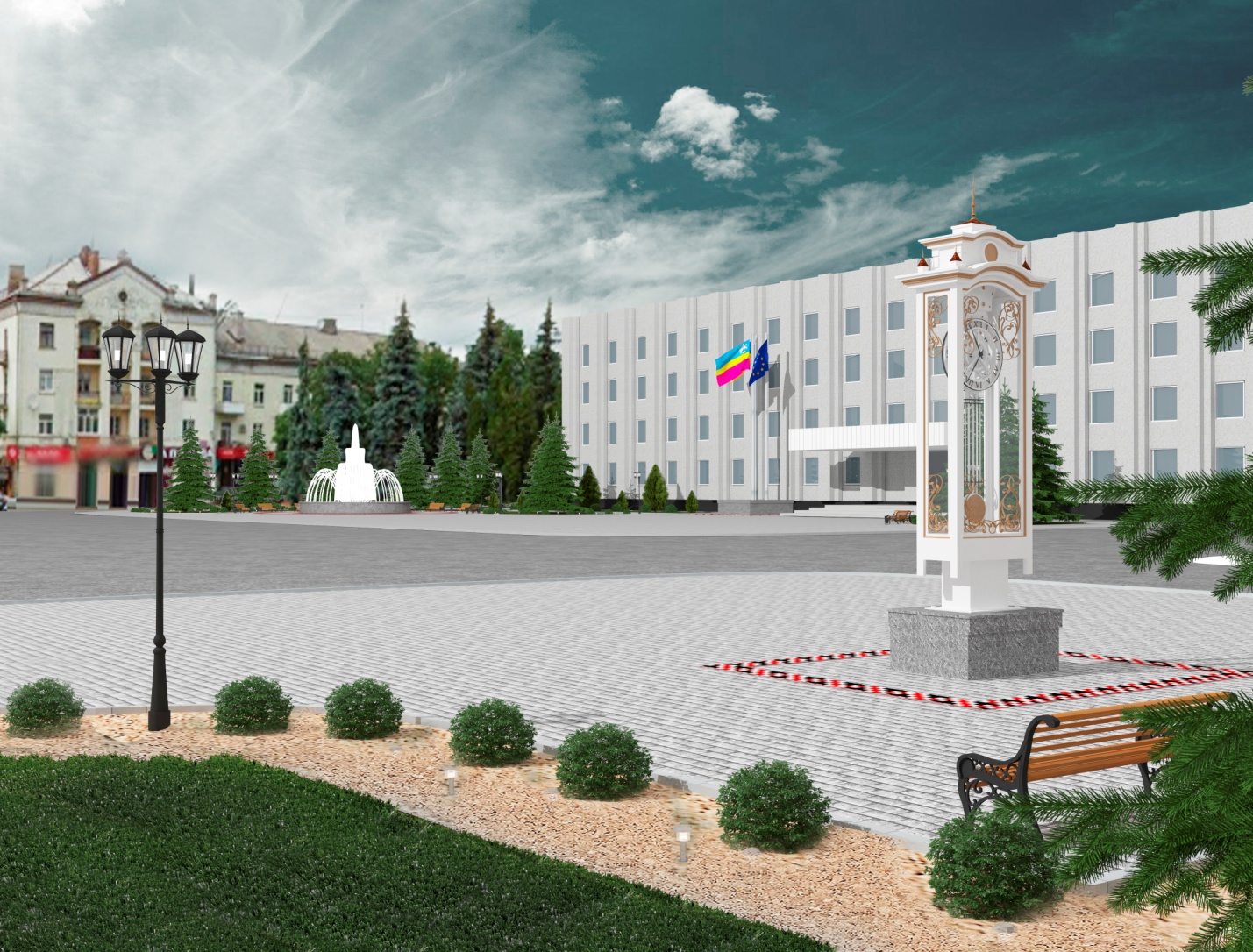 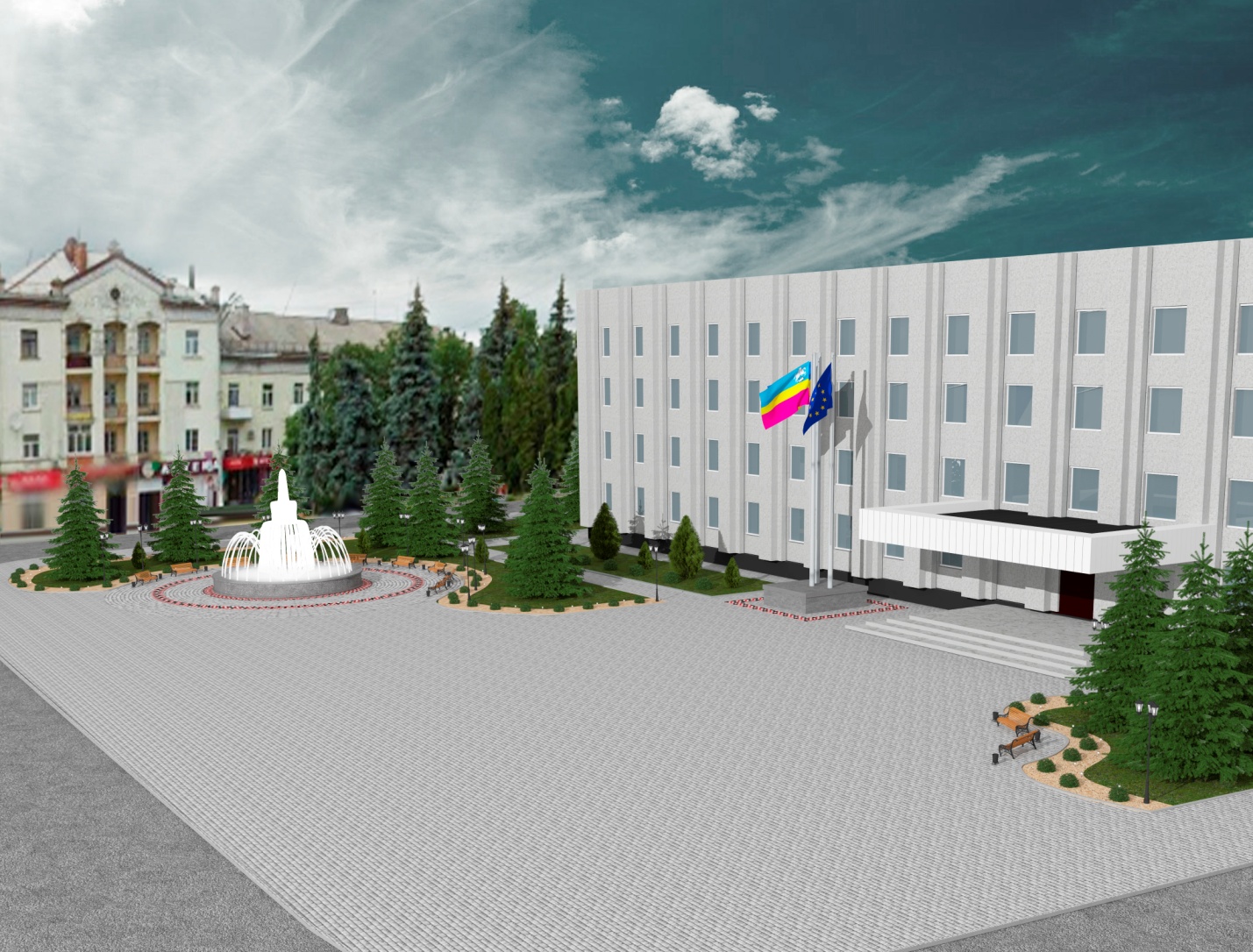 